RESOLUTION NO.__________		RE:	CERTIFICATE OF APPROPRIATENESS UNDER THE			PROVISIONS OF THE ACT OF THE 			LEGISLATURE 1961, JUNE 13, P.L. 282 (53			SECTION 8004) AND BETHLEHEM ORDINANCE NO.			3952 AS AMENDED.		WHEREAS, it is proposed to secure a COA to upgrade the façade by installing new awnings and an outdoor seating enclosure between existing columns at 8, 12 and 20 East Fourth Street.		NOW, THEREFORE, BE IT RESOLVED by the Council of the City of Bethlehem that a Certificate of Appropriateness is hereby granted for the proposal.		  			Sponsored by: (s)											            (s)							ADOPTED BY COUNCIL THIS       DAY OF 							(s)													  President of CouncilATTEST:(s)							        City ClerkHISTORIC CONSERVATION COMMISSIONCASE #698 -- It is proposed to upgrade the façade by installing new awnings and an outdoor seating enclosure between existing columns at 8, 12 and 20 East Fourth Street.OWNER / APPLICANT: WCR Rooney Limited Partnership / Community Action Development Corporation of BethlehemThe Commission upon motion by Mr. Evans and seconded by Mr. Lader adopted the proposal that City Council issue a Certificate of Appropriateness for the proposed work as presented (with modifications) described herein: The proposal to upgrade the façade by installing new awnings and an outdoor seating enclosure between existing columns was presented by Lynne Holden and Anna Smith.Approved improvements include:installation of a new awning above the passage opening along the north façade at 8 East Fourth Street, replacement of an existing awning above the passage opening along the south façade at 8 East Fourth Street and installation of a new awning above the openings between masonry piers along the south façade at 12 and 20 East Fourth Street; approved details include:new and replacement awnings of Sunbrella acrylic fabric to be black in color, with business logo design in warm white or ivory color centered on each awning segmentreplacement awning to be installed over existing frame while new awnings to be installed over new 1-inch galvanized pipe framesall awnings to have 12-inch front valences, open ends and overall heights to match height of existing awning (with bottom of valences aligning with top of existing openings and top of awnings terminating one brick course below upper soldier course details)installation of a new seating enclosure at the entry level under the building recess along the south façade at 12 and 20 East Fourth Street; approved details include:enclosure to be fabricated from 1 1/2-inch galvanized pipe frames, with top of upper pipe at 36 inches above finished sidewalk and 5-feet opening centered on entrance door at 20 East Fourth Streetpipes to be attached at brick piers and walls using masonry bolts installed into existing mortar joints and with stainless steel escutcheon covers; potential need for interim vertical posts determined by fabricatorSunbrella acrylic fabric panels in black color to match proposed awnings (but without business logo design) to be secured by rope lashing at top and bottom rails through stainless steel grommetsCommission approval of proposed improvements was based upon an agreement by the Applicant that future COA Applications for façade improvements will include to-scale drawings to help foster review and discussion of project proposals. The motion for the proposed work was unanimously approved.JBL: jbl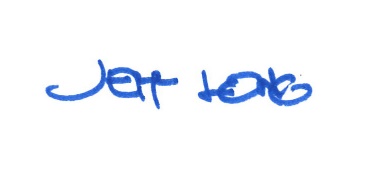 By: 				 Date of Meeting: 	